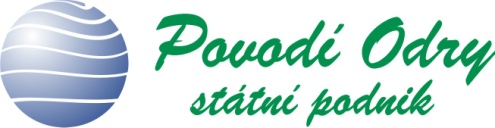 Váš dopis zn.:							Viktor PolákZe dne:							Naše zn:	393/221/03/19-Ši			Serafinova 197/17Vyřizuje:	Bc. Jiří Širuček				719 00  Ostrava - KunčiceTel:	XXXXXXXXEmail:	XXXXXXXXDatum:	20. 09. 2019OBJEDNÁVKA  OVs 2219/0239Splatnost faktury: 30 dnů od doručeníAkce:  VT Ostravice, Frýdek, Lískovec, Žabeň, Sviadnov, ř. km  19,810 – 21,520 PB, LB, chemická likvidace invazních druhů ( křídlatky), č. stavby 3647Objednáváme u Vás provedení veřejné zakázky malého rozsahu, spočívající v provedení chemického postřiku křídlatky na pozemcích Povodí Odry s.p. na k. ú. Frýdek, k. ú. Lískovec, k. ú. Žabeň a 
k. ú.  Sviadnov.Rozsah prací s postupem:Provedení jednorázového postřiku 7% roztokem přípravku Roundup Bioaktiv včetně barevné kapalné přísady Scolycid C pomocí zádových postřikovačů na pozemcích Povodí Odry, s. p., a to PB a LB v ř. km 19,810 – 21,520 VT Ostravice.Celková plocha zásahu činí 4.950 m2 v rovině a 9.605 m2 ve svahu.Zástupcem objednatele se pověřuje p. Bc. Jiří Širuček ( tel. XXXXXXXXX).Termín realizace:     	 září 2019Cena prací:  		 do 98.000,- tis. Kč bez DPH  - dle předložené nabídky.Před zahájením dílčích prací bude provedeno předání a převzetí staveniště samostatným zápisem včetně předání všech potřebných dokladů zhotoviteli. Zhotovitel se zavazuje dodržovat povinnosti týkající se bezpečnosti práce a požární ochrany a je odpovědný za škody vzniklé v důsledku nedodržení těchto předpisů. V průběhu prováděných prací nesmí dojít k poškození majetku objednatele ani třetí osoby. Případné škody na cizím majetku budou uhrazeny dodavatelem stavby. Po ukončení prací, na výzvu zhotovitele, bude do tří pracovních dnů se správcem toku provedena kontrola dokončených prací.Očekáváme od Vás potvrzení objednávky. K předání a převzetí díla vyzvěte technika 
VHP Frýdek-Místek, p. Bc. Jiřího Širučka, tel. XXXXXXXX, v předstihu alespoň tří pracovních dnů.  Zhotovitel je povinen objednateli doručit fakturu-daňový doklad nejpozději do 17. kalendářního dne měsíce následujícího po datu zdanitelného plnění uvedeném na faktuře, a to na příslušnou podatelnu objednatele.K fakturaci, která bude provedena na základě provedených prací odsouhlasených v předávacím protokolu, přiložte oprávnění k podnikání (živnostenský list nebo výpis z obchodního rejstříku).Placení bude provedeno jednorázovou fakturou - daňovým dokladem, vystaveným dodavatelem.  Datum zdanitelného plnění bude poslední pracovní den v měsíci.Zhotovitel souhlasí s platbou DPH na účet místně příslušného správce daně v případě, že bude v registru plátců DPH označen jako nespolehlivý, nebo bude požadovat úhradu na jiný než zveřejněný bankovní účet podle § 109 odst. 2 písm.c) zákona č. 235/2004 Sb. o dani z přidané hodnoty ve znění pozdějších předpisů.Smluvní strany berou na vědomí, že v souvislosti s uzavřením smlouvy dochází za účelem kontraktace, plnění smluvních povinností a komunikace smluvních stran k předání a zpracování osobních údajů zástupců či kontaktních osob smluvních stran v rozsahu zejm. jméno, příjmení, akademické tituly, pozice/funkce, telefonní číslo a e-mailová adresa. Každá ze smluvních stran prohlašuje, že je oprávněna tyto osobní údaje fyzických osob uvést ve smlouvě (předat druhé smluvní straně), a že bude dotčené fyzické osoby, které ji zastupují (jsou jejími kontaktními osobami), informovat o takovém předání jejich osobních údajů a současně o jejich právech při zpracování osobních údajů. Je-li smluvní stranou fyzická osoba, bere na vědomí, že druhá smluvní strana zpracovává její osobní údaje v rozsahu osobních údajů uvedených v této smlouvě za účelem kontraktace, plnění smluvních povinností a komunikace smluvních stran a za účelem případného uplatnění a vymáhání nároků ze smlouvy. Dále bere smluvní strana – fyzická osoba na vědomí, že některé její identifikační a adresní osobní údaje uvedené v této smlouvě mohou podléhat zveřejnění v registru smluv na základě zák. č. 340/2015 Sb., zákon o registru smluv, ve znění pozdějších předpisů. Smluvní strana prohlašuje, že byla druhou smluvní stranou náležitě informována o zpracování svých osobních údajů a svých právech. Smluvní strany se zavazují zachovávat mlčenlivost o všech skutečnostech týkajících se této smlouvy. Povinnost mlčenlivosti se vztahuje zejména na skutečnosti, které tvoří obchodní tajemství, na informace obsahující osobní údaje, jakož i na všechny další skutečnosti či informace, které druhá smluvní strana prohlásí za důvěrné. Smluvní strany se též zavazují nevyužít jakékoliv informace zpřístupněné v souvislosti s touto smlouvou ve svůj prospěch nebo ve prospěch třetích osob v rozporu s účelem jejich zpřístupnění. Povinnost mlčenlivosti se nevztahuje na údaje, které je smluvní strana povinna poskytnout dle zákona na vyžádání soudů, správních úřadů, orgánů činných v trestním řízení, auditory pro zákonem stanovené účely či jiných subjektů. Povinnost mlčenlivosti trvá i po ukončení smluvního vztahu.Smluvní strany výslovně souhlasí, že tato smlouva bude zveřejněna podle zák. č. 340/2015 Sb., zákon o registru smluv, ve znění pozdějších předpisů, a to včetně příloh, dodatků, odvozených dokumentů a metadat. Za tím účelem se smluvní strany zavazují v rámci kontraktačního procesu připravit smlouvu v otevřeném a strojově čitelném formátu. Smluvní strany se dohodly, že tuto smlouvu zveřejní v registru smluv Povodí Odry, státní podnik 
do 30 dnů od jejího uzavření. V případě nesplnění této smluvní povinnosti uveřejní smlouvu druhá smluvní strana.Smluvní strany nepovažují žádné ustanovení smlouvy za obchodní tajemství.Jeden Vámi potvrzený originál objednávky zašlete prosím zpět na naši adresu!Smluvní vztah se řídí ustanovením § 2586 a násl. zákona č. 89/2012 Sb., občanský zákoník.Korespondenci a faktury zasílejte na adresu:	Povodí Odry, státní podnik
							závod Frýdek-Místek
							Horymírova 2347
							738 01 Frýdek-MístekPro fakturaci uvádíme následující potřebné údaje: Objednatel : 	Povodí Odry, státní podnik		Varenská 3101/49, Moravská Ostrava, 702 00 OstravaDoručovací číslo: 701 26 Podpis objednatele							Podpis zhotoviteleDatum:									Datum:Ing. Dalibor Kratochvíl                                                                     ředitel závodu 2 F-M